СВЕТИЛЬНИКИ общего назначения встраиваемые, сО светодиодной подсветкой, ТМ “FERON”, серии: CDИнструкция по эксплуатации и технический паспортНазначение изделияСветильник ТМ “FERON” предназначен для общего и декоративного освещения жилых и общественных помещений.Светильник предназначен для использования со светодиодными лампами с цоколем GХ53 рассчитанными на использование в сетях переменного тока с номинальным напряжением 230В. Светильник предназначен для использования внутри помещений в потолках из нормально воспламеняемого материала .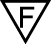 Ни при каких условиях не закрывать заднюю часть светильника.Светильники предназначены для использования только внутри помещений.Технические характеристики *представленные в данном руководстве технические характеристики могут незначительно отличаться в зависимости от партии производства, производитель имеет право вносить изменения в конструкцию продукта без предварительного уведомления (см. маркировку на упаковке и корпусе товара)Комплектность- Светильник в сборе с патроном- Источник питания для светодиодной подсветки- Инструкция по эксплуатации- УпаковкаМонтаж и подключениеИзвлеките светильник из упаковки, проведите его внешний осмотр.Обесточьте и подготовьте к подключению кабель питающей сети. Подведите питающий кабель к месту установки светильника.Выполните разметку потолка и подготовку монтажных отверстий в соответствии с установочными размерами светильника, указанными на упаковке светильника.Подключите провода питания светильника к питающей сети 230В/50Гц.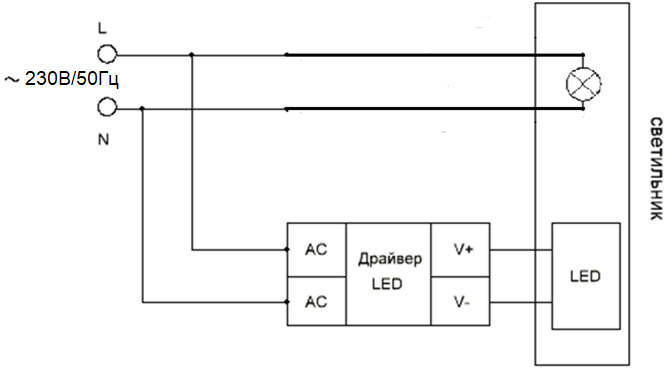 Провода от драйвера светодиодной подсветки следует подключать параллельно проводам патрона.Светильник может использоваться только со светодиодным драйвером (идет в комплекте поставки).Для установки светильника в нишу необходимо оттянуть металлические пружины вверх, пока они не окажутся параллельны, затем установить светильник в отверстие соответствующего размера.Вставьте лампу в патрон светильника.Включите питание.Техническое обслуживаниеВсе работы по обслуживанию светильника осуществлять только при выключенном электропитании.Протирку светильника от пыли производить мягкой сухой тканью по мере необходимости.Замену лампы осуществлять по мере необходимости.Возможные неисправностиЕсли после произведенных действий светильник не загорается, то дальнейший ремонт не целесообразен (неисправимый дефект). Обратитесь в место продажи светильника.Меры безопасности и правила эксплуатацииВсе работы со светильником осуществлять только при отключенном электропитании. К работе со светильником допускаются лица, имеющие необходимую квалификацию. При необходимости обратитесь к квалифицированному электрику.Светильники предназначены для использования только внутри помещений .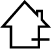 Не использовать светильник, в случае если нарушена целостность изоляции кабеля питающей сети.Для крепления типа Z: внешний гибкий кабель или шнур данного светильника не может быть заменен; если шнур окажется поврежден, светильник должен быть утилизирован.Запрещена эксплуатация светильника с поврежденным корпусом.В светильник можно устанавливать только тот тип и мощность ламп, который указан в данной инструкции.Запрещено подключение драйвера светодиодной подсветки через диммер .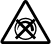 Материал патрона не предназначен для эксплуатации с лампами, корпус которых нагревается выше 90°С. Применение таких ламп в светильнике может привести к деформации патрона светильника. Соблюдайте рекомендованную мощность и тип используемой лампы. Использовать в светильнике лампу с металлическим корпусом, либо с корпусом из алюмооксидной керамики запрещено.Запрещено при эксплуатации светильника класть корпус драйвера на корпус светильника, нагревающийся при работе лампы. Это может привести к перегреву электронных компонентов драйвера светодиодов и его преждевременному выходу из строя.Элементы конструкции светильника могут нагреваться в процессе эксплуатации до температур выше 85 градусов Цельсия. Перед установкой светильников в потолок, проконсультируйтесь с производителем потолка по поводу допустимой температуры нагрева. Производитель изделия не несет ответственности в случаях установки светильника в потолок из легко воспламеняемых материалов. Радиоактивные или ядовитые вещества не содержатся в составе светильника.Техническое обслуживаниеОбслуживание светильника проводить только при отключенном электропитании.Протирку от пыли корпуса и оптического блока светильника осуществлять мягкой тканью по мере загрязнения.Эти светильники содержат незаменяемый источник свет. При достижении источником света конца его срока службы следует заменить весь светильник.ХранениеСветильник хранится в картонных коробках в ящиках или на стеллажах в сухих отапливаемых помещениях.ТранспортировкаСветильник в упаковке пригоден для транспортировки автомобильным, железнодорожным, морским или авиационным транспортом.СертификацияПродукция сертифицирована на соответствие требованиям ТР ТС 004/2011 «О безопасности низковольтного оборудования», ТР ТС 020/2011 «Электромагнитная совместимость технических средств», ТР ЕАЭС 037/2016 «Об ограничении применения опасных веществ в изделиях электротехники и радиоэлектроники». Продукция изготовлена в соответствии с Директивами 2014/35/EU «Низковольтное оборудование», 2014/30/ЕU «Электромагнитная совместимость»Информация об изготовителе и дата производстваIndustrial Zone, Pugen Vilage, Qiu’ai, Ningbo, China/ООО «Нингбо Юсинг Электроникс Компания», зона Цивил Индастриал, населенный пункт Пуген, Цюай, г.Нингбо, Китай.Официальный представитель в России: ООО «ФЕРОН» 129110, Россия, Москва, улица Гиляровского, дом 65, строение 1, этаж 5, помещение XVI, комната 41, тел. +7 (499)394-10-52, www.FERON.ruИмпортер в России: ООО «СИЛА СВЕТА» Россия, 117405, г. Москва, ул. Дорожная, д.48, тел. +7(499)394-69-26Импортер в Республику Беларусь: ООО «Санэнерджи» УНН 101147652, юридический адрес: 220071, г. Минск, ул. Берестянская, 17, пом. 3Н, электронный адрес: info@sunenergy.by, тел/факс: (017)509-60-60.Импортер в Республику Беларусь: ООО «НикЛайтинг» 223056, Минский р-н, Сеницкий с/с, аг. Сеница, ул. Набережная, д. 4, к. 8, тел/факс: (017)514-68-88Произведено в Китае.Информация об изготовителе нанесена на индивидуальную упаковку. Дата изготовления нанесена на корпус изделия в формате ММ.ГГГГ, где ММ – месяц изготовления, ГГГГ – год изготовления. УтилизацияСветильник не содержит в своем составе токсичных и дорогостоящих материалов. По окончании срока эксплуатации светильник утилизируется в соответствии с принятыми требованиями законодательства на территории реализации товара. Гарантийные обязательстваСрок гарантийного обслуживания изделия составляет 1 год (12 месяцев) со дня продажи. Гарантия предоставляется на внешний вид светильника и работоспособность светодиодной подсветки, при условии эксплуатации со светодиодной лампой рекомендованного в данной инструкции типа и мощности. Гарантийные обязательства осуществляются на месте продажи товара, Поставщик не производит гарантийное обслуживание розничных потребителей в обход непосредственного продавца товара.Началом гарантийного срока считается дата продажи товара, которая устанавливается на основании документов (или копий документов) удостоверяющих факт продажи, либо заполненного гарантийного талона (с указанием даты продажи, наименования изделия, даты окончания гарантии, подписи продавца, печати магазина).В случае отсутствия возможности точного установления даты продажи, гарантийный срок отсчитывается от даты производства товара, которая нанесена на корпус товара в виде надписи, гравировки или стикерованием. Гарантийные обязательства не выполняются при наличии механических повреждений товара или нарушения правил эксплуатации, хранения или транспортировки.Срок службы 5 лет.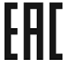 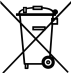 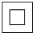 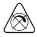  - выносной источник питания (драйвер).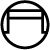  - источник питания имеет защитный разделительный трансформатор.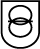 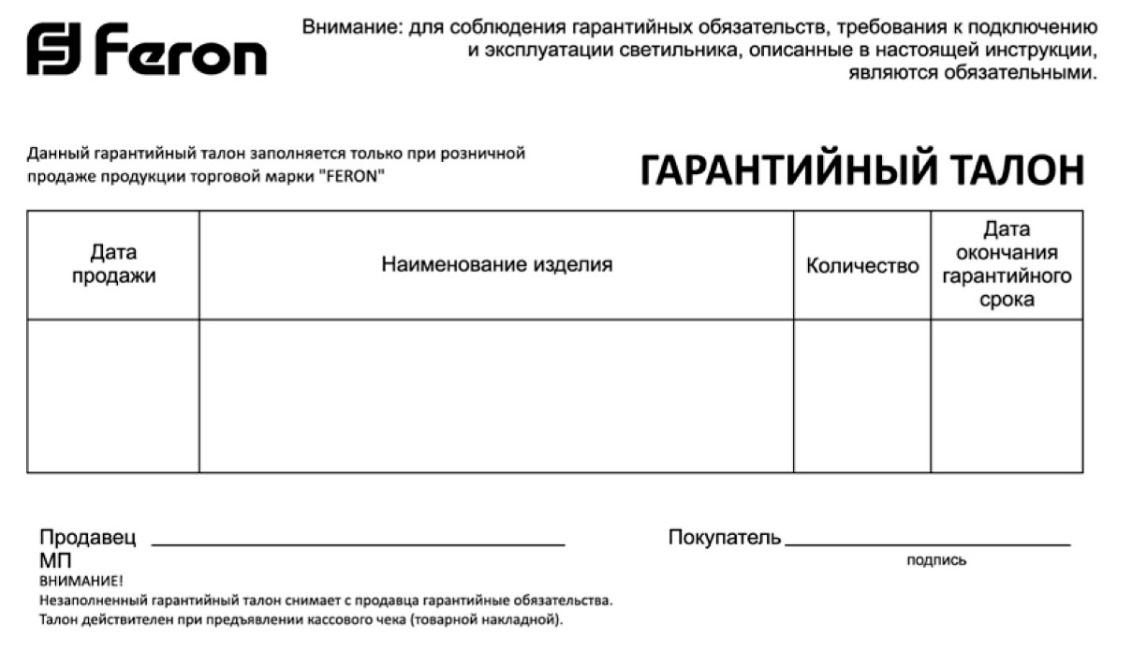 Напряжение питания лампы230В~/50ГцПатронGХ53 Напряжение питания драйвера подсветки230В~/50ГцВыходное напряжение драйвера подсветки10-13.3В DCНоминальная мощность драйвера подсветки3.9-5.2ВтНапряжение питания светодиодной подсветки13.3В DCПотребляемая мощность3.9ВтТемпература окружающей среды+1°С... +40°СМаксимальная мощность лампы15Вт (не входит в комплект поставки)Коэффициент мощности0,5Цветовая температура свечения подсветкиСм. на упаковкеРекомендованный тип лампыСветодиодная лампа в пластиковом корпусеСтепень защиты от пыли и влагиIP20Климатическое исполнениеУХЛ4Класс защиты II (только при использовании лампы 230В в пластиковом корпусе) 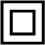 Материал корпусаСм. на упаковкеВстраиваемый размерСм. на упаковкеГабаритный размер См. на упаковкеНеисправностьПричина появленияСпособы устраненияНе включается лампаОтсутствие напряжения в сетиВосстановите напряжение в сети.Не включается лампаОбрыв контакта, нарушена целостность кабеля питающей сетиПроверьте подключение и целостность изоляции питающего кабеляНе включается лампаНеправильное подключение Проверьте схему подключения, при необходимости исправьте неисправность.Не включается лампаПерегорела лампаЗамените светодиодную лампуНе включается подсветкаОтсутствие напряжения в сетиВосстановите напряжение в сети.Не включается подсветкаОбрыв контакта, нарушена целостность кабеля питающей сетиПроверьте подключение и целостность изоляции питающего кабеляНе включается подсветкаНеправильное подключение Проверьте схему подключения, при необходимости исправьте неисправность.Не включается подсветкаПерегорела подсветкаЗамените светодиодный светильникНе включается подсветкаВышел из строя источник питания светодиодной подсветкиЗамените источник питания светодиодной подсветки на исправный